AG-Angebot 2019/2020 am Clara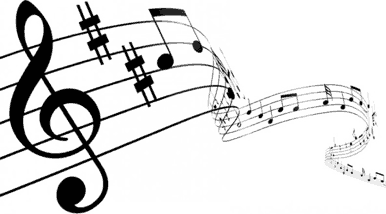 MusikMusikMusikMusikName der AGLeiter/In (AnsprechpartnerIn)TerminInhaltUnterstufenchor(Klassen 5 und 6)Fr. KeckerMo, 7 - 8 Std. 13:30-14:30 UhrStart: 02.09.19AulaSingen von ein- bis zweistimmigen Stücken und kleinen MusicalsMitwirkung bei SchulkonzertenMusical AG/ Mittelstufenchor(Klassen 7 bis 9)Fr. Weiß, Fr. WimmerMi, 7 - 8 Std. 13:30-14:30 UhrStart: 18.09.19AulaÜber das Schuljahr hinweg erarbeiten wir ein abendfüllendes Musical, das wir gegen Ende des Schuljahres aufführen werden. Kleinere Kostproben präsentieren wir beim Weihnachts- und Sommerkonzert.Oberstufenchor(Klassen 9 bis Q2)Hr. Bube, Fr. KeckerMi, 7 Std.13:30-14:15 UhrStart: 04.09.19A 312Einstudieren von zwei- bis vierstimmigen Stücken aus Musical, Rock, Pop und KlassikSchüler-Eltern-Lehrer ChorHr. Bube, Fr. KeckerMi, Abends18:30-20:00 UhrStart: 04.09.19AulaWird noch bekannt gegebenOrchester AGHr. BubeDie, 8 Std.14:20-15:05 UhrStart: 03.09.18A 312Klassische und moderne OrchesterstückeBigband AGHr. BubeMi, 16:00-17:30 UhrStart: 18.09.19A 312Jazz, Funck, Rock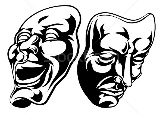 TheaterTheaterTheaterTheaterName der AGLeiter/In(AnsprechpartnerIn)TerminInhaltGroßes Theater(Klassen 9 bis Q2)Hr. SchneiderDo,16:15-18:00 UhrStart: 05.09.19AulaErarbeitung eines TheaterstücksInkl. AufführungKleines Theater(Klassen 5 bis 7)Fr. ScholtheisFr,13:45-15:00 UhrStart: 06.09.19AulaWird noch bekannt gegeben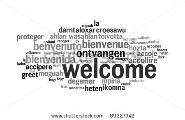 SpracheSpracheSpracheSpracheName der AGLeiter/In(AnsprechpartnerIn)TerminInhaltSpanisch für Anfänger(Klasse 9 bis Q2)Fr. KeckerTermin wird noch bekannt gegebenEinführung in Sprache und Kultur SpaniensCambridge AG(EF, Q1, Q2)Fr. Frede-Schäfer, Fr. SchmidtTermin wird noch bekannt gegebenVorbereitung auf Cambridge Sprachprüfungen (FCE (B2) & CAE (C1))DELF AG(Klassen 8 bis EF)Fr. HolzknechtMi, 7 Std.13:30-14:15 UhrStart: 04.09.19Vorbereitung auf Französisch-SprachdiplomNiveau A2 und B1Es werden Hör- und Leseverstehen sowie die freie Textproduktion geübt und in Kleingruppen mündliche Prüfungen simuliert.Japan AG(Klassen 8 bis Q2)Fr. LutzMi, 7 Std.13:30-14:15 UhrStart: 04.09.19A 204Einführung in… Schrift und Sprache (Hiragana, Katakana, Kanji)LandeskundeKultur & Kunst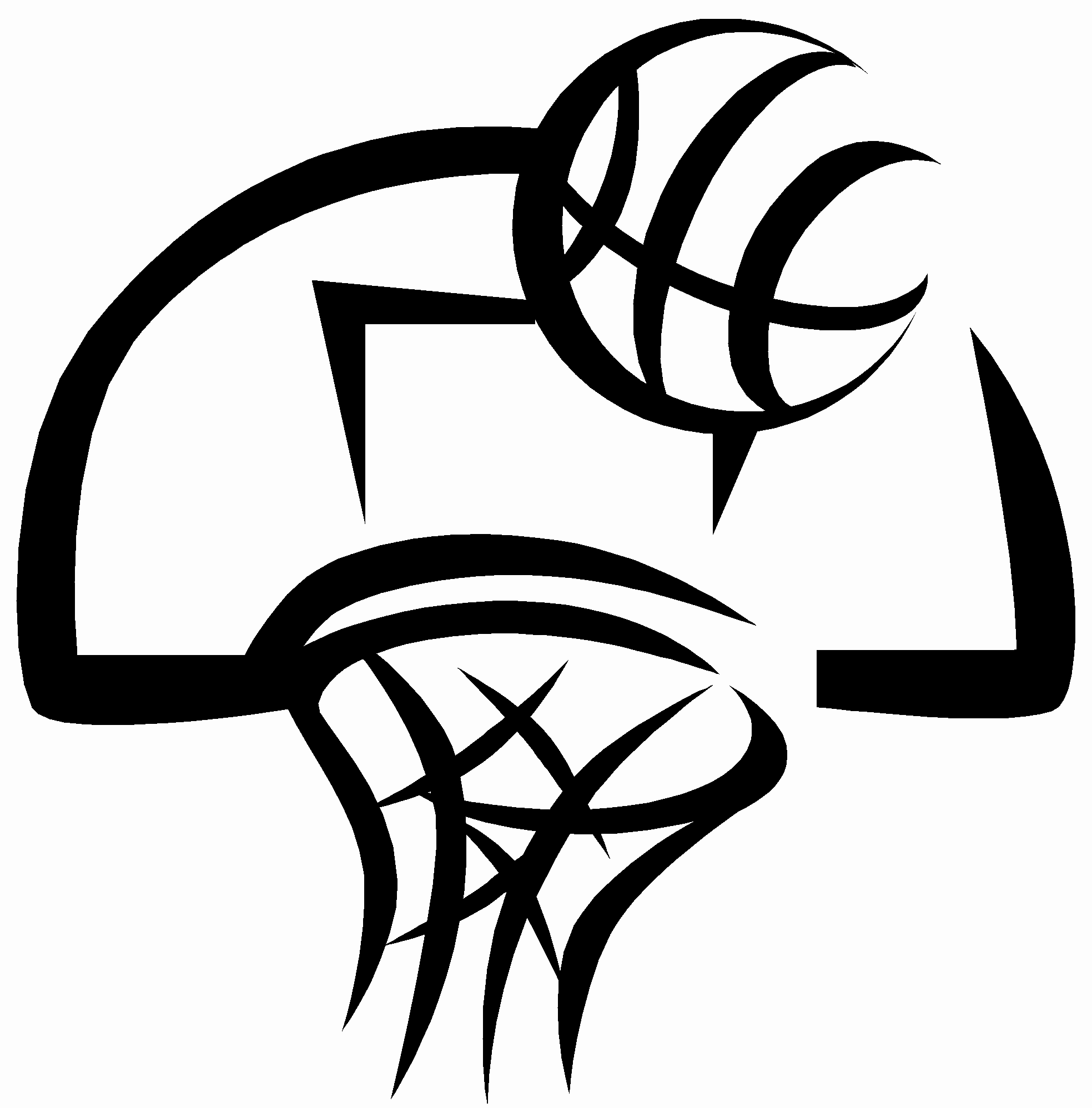 SportSportSportSportName der AGLeiter/InTerminInhaltBasketball AG(Klassen 8 bis Q2)Hr. JaeklMo, 16:00-17:15 UhrStart: 02.09.19Große HalleVerbesserung der individualtaktischen und technischen Fertigkeiten, sowie das Erlernen von Mannschaftstaktiken im Sportspiel BasketballLauf AG(ab Klasse 5) Fr. WeinandMo,16:15-17:30Start: 23.09.19vor der großen HalleLauftraining und Vorbereitung auf den Bonner Schulstaffelmarathon im Frühjahr 2020Zirkus AG(Klasse 5)Fr. FehseMi, 13:20-14:20 Uhr, Start: 04.09.19 Alte TurnhalleEinführung in die Zirkuskünste, wie Akrobatik, Jonglage, Einradfahren, Luftakrobatik, Seiltanz, Kugellaufen, usw. Kosten: 55€ im SchulhalbjahrSchulzirkus Clarissimo(ab Klasse 6)Fr. FehseMi, 14:20-15:30 Uhr, Start: 28.08.19Alte TurnhalleZirkuskünste mit AuftrittenKosten: 55€ im SchulhalbjahrVolleyball – Für Fortgeschrittene(EF, Q1, Q2)Fr. FlaspölerDo,16:00-17:30 UhrStart: 05.09.19Neue TurnhalleBildung einer SchulmanschaftKrafttraining & Sportspiele AG(ab Klasse 8)Hr. GruberAb Herbstferien bis Winterferien 2019Neue TurnhalleKrafttraining und Durchführung von Sportspielen (z.B. Basketball, Fußball, etc.)Sporthelfer/Innen AG(ausgebildete Sporthelferinnen und Sporthelfer)Fr. Fraedrichnach AbsprachePlanung und Durchführung sportlicher Aktionen am ClaraYoga für Einstieger(ab Klasse 9)Fr. KehlMo,16:00-17:00 UhrStart nach den Herbstferien 2019Alte TurnhalleDu bist auf der Suche nach etwas, das dich entspannt und zugleich körperlich fordert? Dann ist Yoga genau das Richtige für dich! In der AG leite ich dich von einer Anfangsentspannung über aktivierende Körperübungen hin zu einer abschließenden Ruhephase. Im Fokus stehen die Unterstützung und das Kennenlernen eines eigenen und gesunden Körpergefühls.Fecht-AG (OFC Bonn)Hr. Gayk (Degencheftrainer OFC Bonn)Fr, 16:00-17:30 UhrStart: 20.09.19Fechthalle OFC BonnAm neuen Lindenhof 2Einführung in das Fechten mit dem Ziel die Tunierreife zu erlangen.Diese AG findet nur im 1. Halbjahr statt.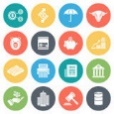 DiversesDiversesDiversesDiversesName der AGLeiter/InTerminInhaltSchulbücherei(Klasse 5 bis Q2)Fr. Steinmann,Fr. Geich-GimbelIn den großen PausenBetreuung der Schulbücherei in den Pausen Teilnahme an TeamsitzungenAnschaffung neuer BücherRechtskunde AG(Klassen 9 bis Q2) Hr. Dr. FanteMi, 8-9 Std. 14:20-15:55 UhrStart: 18.09.19Überblick über die Rechtsordnung der Bundesrepublik und die verschiedenen Rechtsgebiete, Schwerpunkt Strafrecht Simulation einer Hauptverhandlung Exkursion zu einer Strafverhandlung am Amts- oder Landgericht Bonn Architektur-AG Die Erfindung des Maßes(Klasse 5 bis 8)Fr. Dietz, ArchitektinMi,13:45-15:15 UhrStart: 18.09.19Wie entsteht die Schönheit in der Architektur? Welche Formen und welche Gestaltung empfinden wir als harmonisch und warum? Es geht also um die Maße, Proportionen, Harmonie, Grundrisse, Baukörper, natürlich auch in der Verbindung mit den Maßen des menschlichen Körpers. Wir forschen in der Baugeschichte und versuchen schöne, harmonische Baukörper selbst zu entwerfen.Kosten: 10€ für das Material im SchuljahrWerken(Klasse 6 bis 7)Hr. StirnbergDi,14:30-16:00 UhrStart: 17.09.19Neben der gestalterischen Arbeit mit verschiedenen Materialien steht die Einführung in Techniken der Holzbearbeitung und Metallverarbeitung im Vordergrund.Freestyle Physics (Klasse 6 bis Q1)Hr. Schmen Fr,14:20-15:55 UhrStart: 2.HalbjahrTermin wird noch bekannt gegebenDu und deine Freunde treten gegen andere Gruppen aus ganz Deutschland. Wir werden von der Uni Duisburg/ Essen eine Aufgabe auswählen, die wir mit Geschick, Kreativität und einer ordentlichen Portion (physikalischer) Originalität bewältigen müssen.Schulsanitäter(Klasse 9 bis Q2)Hr. Dr. KörnerAnsprechpartnerHr. Dr. KörnerAusbildung zum Ersthelfer Mitarbeit im SchulsanitätsdienstAula-Technik(Zielgruppe)Hr. BubeAnsprechpartner Hr. BubeBetreuung der Aula-Technik bei VeranstaltungenElektronik-AG(Klasse 7 bis Q2)Herr KellerWochentag nach Absprache mit den TeilnehmernStart: nach den Herbstferien 2019Anmeldung bei Herrn KellerErlernen des handwerklichen Lötens. Anschließend soll diese Fähigkeit mit dem Zusammenbau und Verständnis von elektronischen Schaltungen kombiniert werden.Kosten fallen lediglich für Bauteile und Kleinmaterial an.